ОСНОВИ НА УСПЕШНАТА ВАЛУТНА ТЪРГОВИЯ – 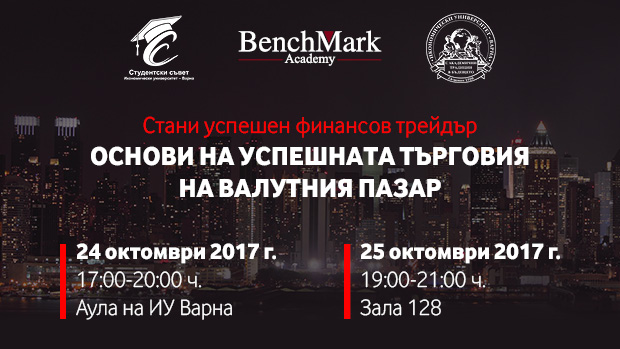 обучение и състезание на финансовите пазариКурсът е подходящ както за участници без опит, така и за такива с начални познания за финансовите пазари. Лектори на събитието ще бъдат трейдъри с многогодишен опит. Те ще споделят любопитни истории от живота и практиката си като трейдъри. ВАЖНО: С оглед на практическата насоченост на обучението е добре участниците да носят лаптопи.Програма на обучителния курсВторник /24.10/ от 17 ч.:Аула на Икономически университет - ВарнаСряда /25.10/ от 19 ч.:Зала 128, основен корпус на Икономически университет - Варна17:00-18:00 ч.ВЪВЕДЕНИЕ В СВЕТА НА ФИНАНСОВАТА ТЪРГОВИЯФинансовите пазари – инвестиционната алтернатива Видове пазариКакво са финансовите пазариУчастници на финансовите пазариДвижение на пазаритеКупувачи/продавачиАлчност и страхГрафично изображение на ценатаЗащо да търгуваме на Forex пазара?Обем и ликвидностВидове позицииРаботно времеИзточник на печалбата (къси/дълги)МарджинДостъп до средстватаКак да участваме на Forex пазараРабота с  платформата MT418:00-18:30 ч.Почивка18:30-20:00 ч.      АНАЛИЗЪТ – ОСНОВА НА УСПЕШНАТА ТЪРГОВИЯ18:30-20:00 ч.      АНАЛИЗЪТ – ОСНОВА НА УСПЕШНАТА ТЪРГОВИЯ19:00 - 20:15 ч.       УПРАВЛЕНИЕ НА РИСКА – ЕФЕКТИВНОСТ ПРИ ТЪРГОВИЯТА19:00 - 20:15 ч.       УПРАВЛЕНИЕ НА РИСКА – ЕФЕКТИВНОСТ ПРИ ТЪРГОВИЯТАПсихология на търговията – ключът към успехаТърговска активност Влиянието на страха Влиянието на алчносттаУспешни трейдъриЕмблематични личностиФормулата за успеха имПредпазване от загубиБрой отворени позицииПоставяне на стопВлияние на емоциите (практическо занятие)20:15-20:30 ч.Почивка20:30-21:00 ч.Практика